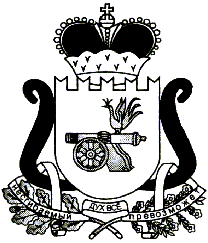 АДМИНИСТРАЦИЯ МУНИЦИПАЛЬНОГО ОБРАЗОВАНИЯ«ЕЛЬНИНСКИЙ РАЙОН» СМОЛЕНСКОЙ ОБЛАСТИП О С Т А Н О В Л Е Н И Еот  05.02.2015 № 52г. ЕльняО продлении срока реализации муниципальной программы «Развитие дорожно-транспортного комплекса муниципального образования «Ельнинский район» Смоленской области на 2014-2016 годы»В соответствии с Бюджетным кодексом Российской Федерации, постановлением Администрации муниципального образования «Ельнинский район» Смоленской области от 21.10.2013 № 615 «Об утверждении порядка разработки и реализации муниципальных программ Ельнинского района Смоленской области», Администрация муниципального образования «Ельнинский район» Смоленской областип о с т а н о в л я е т:1. Продлить срок реализации муниципальной программы «Развитие дорожно-транспортного комплекса муниципального образования «Ельнинский район» Смоленской области на 2014-2016 годы», утвержденную постановлением Администрации муниципального образования «Ельнинский район» Смоленской области от 12.12.2013 №762 (в редакции постановлений Администрации муниципального образования «Ельнинский район» Смоленской области от 10.04.2014 № 295, от 18.07.2014 № 540, от 18.09.2014 № 634, от 25.11.2014 № 765, от 30.12.2014 № 869) до 2020 года.2. Утвердить прилагаемую муниципальную программу «Развитие дорожно-транспортного комплекса муниципального образования «Ельнинский район» Смоленской области на 2014-2020 годы» в новой редакции.3.Контроль за исполнением настоящего постановления возложить на заместителя Главы администрации муниципального образования «Ельнинский район» Смоленской области В. П. Гринкеева.Глава Администрации муниципальногообразования «Ельнинский район»						          Смоленской области 				                    		   Н.Д. МищенковОтп.1 экз. – в делоРазослать: отд.экон.,фин.упр., КРК., отд.ЖКХ-2, отд.обр.Исп. В.И. Юрковтел. 4-27-6802.02.2015 г.Разработчик:Л.Н. Петрушенковател. 4-14-4402.02.2015 г.Визы:Е. А. Жукова               ______________«___»______ 2015 г.В. П. Гринкеев             ______________«___»______ 2015 г.О. И. Новикова         ______________«___»______ 2015 г.С.В. Кизунова             ______________«___»______ 2015 г.Т.В. Орещенкова         ______________«___»______ 2015 г.